                    R  O  M  Â  N  I  A					                                                                                                                                           Nesecret           MINISTERUL AFACERILOR INTERNE                                            Târgovişte                                                                                                                            Nr.201517 /18.03.2024    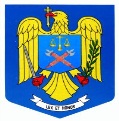    INSPECTORATUL DE  POLIŢIE  JUDEŢEAN                      DAMBOVITA                                   A P R O B                                                     POSTAREA                                                                                                  PE SITE-UL INSTITUŢIEI                                                                          p. INSPECTOR -ŞEF                                                                            Comisar-şef de poliţie                                                                                                Ion –Viorel  POLEXEA N U N ŢCandidatul având codul de  identificare 201451, inscris la concursul de ocupare  a functiei vacante de Şef birou investigatii criminale din cadrul Politiei Mun.Moreni, va sustine evaluarea psihologica in data de 21.03.2024, ora 08.15, la sediul Institutului de Studii pentru Ordine Publica al M.A.I din municipiul Bucuresti, strada Soseaua Oltenitei, nr.158-160. Candidatul  nominalizat  va  avea asupra sa  un act de identitate valabil si pix de culoare albastra.Nu este permis accesul candidatilor cu telefonul mobil  in sala de testare.SEFUL SERV.RESURSE UMANE                                                                              SECRETARUL COMISIEI  DE CONCURS                     Documentul original, semnat si stampilat, se afla la Serviciul Resurse Umane                                                                          